       ПРИКАЗ                                                                                  БИРИКЭЭСО подготовке и проведении февральскогосовещания работников образованияСунтарского улуса       Согласно  плану МКУ «МОУО» администрации МР «Сунтарский улус (район)» и для организованного проведения совещанияПРИКАЗЫВАЮ:Провести февральское совещание работников образования Сунтарского улуса по теме  «Повышение профессионального роста педагога – основа качественного образования» - 21 февраля 2017 г. на базе МБОУ «Тойбохойская СОШ им. Г.Е. Бессонова» согласно утвержденной Программе (см.Приложение №1).  Создать оргкомитет для проведения февральского совещания в следующем составе:            - Еремеева Г.М., начальника МКУ «МОУО», предс.;- Иванова А.И., зам.начальника МКУ «МОУО», зам.предс.;- Егорова В.И., председателя профкома работников образования;- Поповой Е.И., рук. ОКО МКУ «МОУО»;- Саввиновой А.А., рук. ДО МКУ «МОУО»;- Николаевой А.М., рук. ООО МКУ «МОУО»;- Семеновой Т.Б., рук.ИМО МКУ «МОУО»;- Максимова Дь.Ю., рук.ОЭП и БУ МКУ «МОУО»;- Яковлевой Н.П., рук. ОВ иДО МКУ «МОУО»;- Васильева Б.Н., директора МБОУ «Тойбохойская СОШ им.Г.Е.Бессонова».      3. Назначить ответственными следующих работников:            - за проведение регистрации участников -  Максимову В.П., зам.директора по УВР МБОУ «Тойбохойская СОШ»- за составление Программы совещания, работу секций – Семенову Т.Б., рук. ИМО МКУ «МОУО».-за проведение пленарной части совещания – Николаеву А.М., рук. ООО МКУ «МОУО»; Васильева Б.Н., директора МБОУ «Тойбохойская СОШ им. Г.Е.Бессонова».            - за оформление актового зала школы – Саввинову А.П., зам. директора по ВР МБОУ «Тойбохойская СОШ»- за подготовку доклада - Жиркову Т.Т., вед. специалиста ИМО МКУ «МОУО».- за подготовку резолюции совещания – Иванова А.И., зам.начальника МКУ «МОУО».- за работу с приглашенными  – Попову Е.И., рук. ОКО МКУ «МОУО».- за работу со СМИ – Ишкулову Я.Ю., вед. специалиста МКУ «МОУО».      4. Руководителям всех ОУ:обеспечить активное участие участников совещания.Директору  МБОУ «Тойбохойская СОШ им. Г.Е. Бессонова» (Васильев Б.Н.) создать условия для организованного проведения февральского совещания.Бухгалтерии МОУО: оплатить расходы согласно смете.Контроль за исполнением данного приказа оставляю за собой.Начальник МКУ «МОУО»:                п/пГ.М.ЕремеевИсп. Семенова Т.Б.22-5-41Приложение №1 Утверждаю                                                           Начальник Сунтарского МОУО                                                    ________п/п________Г.М.Еремеев «_14__»__февраля____2017 г.ПРОГРАММАфевральского совещания работников образования Сунтарского улуса (района) на тему:«Повышение профессионального роста педагога – основа качественного образования»Дата и место проведения:21 февраля 2017 г., «Тойбохойская СОШ им. Г.Е. Бессонова».Цель совещания: обсуждение основных направлений развития системы образования, нацеленных на повышение профессиональной компетентности педагогов, их творческого подхода к профессии для достижения качественного образования. В рамках февральского совещания планируется проведение пленарного заседания, работа секций, конкурс ораторов ««Тыл – норуот елбет билгэтэ» (для руководителей ОУ).Участники совещания: Глава МР «Сунтарский улус (район)», приглашенные гости, работники управления образования, руководители, заместители руководителей по УВР, НМР и ВР всех ОУ, педагоги ДОУ, учителя математики, физики, иностранных языков. Муниципальное казенное учреждение «Муниципальный орган управления образования» администрации муниципального района «Сунтарский улус (район)»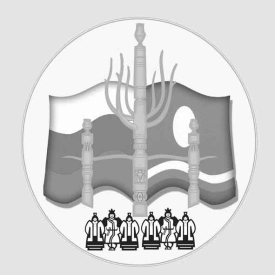 Сунтаарулууhа (оройуона)»муниципальнайоройуондьаhалтатын «Үөрэхсалалтатынмуниципальнай органа» муниципальнайхааhынатэрилтэтэ«_14_» _февраля __  2017 г.               №  _01-03/147___ВремяМероприятиеМесто провед.Ответственные09.00 - 10.00Регистрация участников совещанияМБОУ «Тойбохойская СОШ им.Г.Е.Бессонова»Максимова В.П., зам.дир.по УВР МБОУ «Тойбохойская СОШ»10.00 - 12.20 РАБОТА ПО СЕКЦИЯМ:РАБОТА ПО СЕКЦИЯМ:РАБОТА ПО СЕКЦИЯМ:10.00 - 12.20 Секция для директоров ОУКаб. якутскогоязыкаЕремеев Г.М., начальник МКУ «МОУО»; Попова Е.И., нач.ОКО МКУ «МОУО»10.00 - 12.20 Секция для зам.директоров по УВР, НМРКаб. русского языкаНиколаева А.М., нач.ООО МКУ «МОУО»; Семенова Т.Б., нач.ИМО МКУ «МОУО»10.00 - 12.20 Секция для зам.директоров по ВРКаб информатикиЯковлева Н.П., нач.ОВ и ДО МКУ «МОУО»; Меркурьева А.В., ОВ и ДО МКУ «МОУО»10.00 - 12.20 Секция для заведующих и методистов ДОУКаб. биологииСаввинова А.А., нач.ДО МКУ «МОУО» 10.00 - 12.20 Секция для педагогов ДОУКаб. географииВасильева Т.Н., ДО МКУ «МОУО»; Саввинова О.Б., ДО МКУ «МОУО»10.00 - 12.20 Секция для учителей математикиКаб. математикиВасильева А.А., ИМО МКУ «МОУО»10.00 - 12.20 Секция для учителей физикиКаб. физикиПопова М.И., ИМО МКУ «МОУО»; Парамонова Р.Н., СПТЛ-И10.00 - 12.20 Секция для учителей иностранного языкаКаб. Иностр.языкаИшкулова Я.Ю., ИМО МКУ «МОУО»12.20 - 14.00Обеденный перерывСтоловая школыВасильев Б.Н., директор школы14.00 - 15.30Пленарное заседание февральского совещания работников образования Сунтарского улуса (района)Физзал детскогодома Николаева А.М., МКУ «МОУО»;  Васильев Б.Н., директор школы15.30 - 15.45Принятие рекомендации совещанияФиззал детскогодома Иванов А.И., зам.начальника МКУ «МОУО»15.45 -16.10Чествование Анисимова Д.М., ветерана педагогического труда, отличника образования Республики Саха (Якутия), почетного работника общего образования Российской ФедерацииФиззал детскогодома Попова Е.И., нач. ОКО МКУ «МОУО»; Васильев Б.Н., директор школы16.15 -17.00Конкурс ораторов «Тыл – норуот елбет билгэтэ» (для руководителей ОУ) – согласно Положению Физзал детскогодома Жиркова Т.Т., ИМО МКУ «МОУО»17.00Подведение итогов конкурса ораторов